Mit  Aluminium fahren?            Nach den Sommerferien kommt Alex mit einem Computerausdruck in die Schule.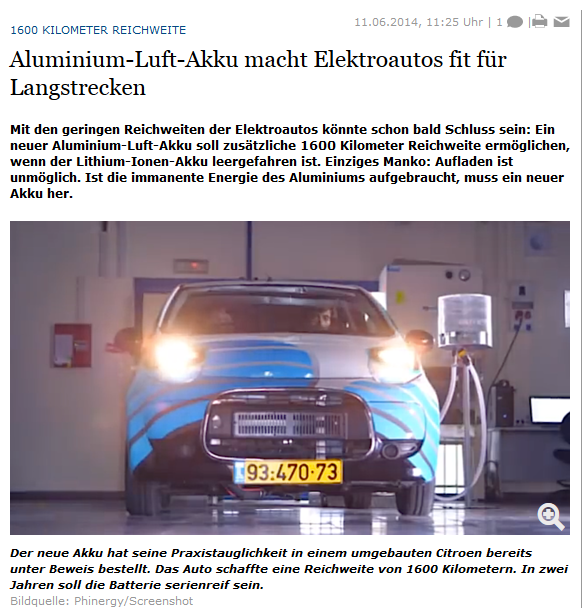 „Kann das denn stimmen“, fragt er seinen Chemielehrer, „dass ein Auto mit Aluminium angetrieben werden kann, und noch dazu über so weite Strecken?“„Eigentlich hättest Du das selbst klären können“ bekommt er zur Antwort. „Fast alles was Du dazu brauchst gibt es doch bei Euch zu Hause in der Küche – ausgenommen den kleinen Motor hier.“
Dabei holt Alex‘  Lehrer eine Rolle Alufolie, ein Gefäß mit Kochsalz, eine Spritzflasche mit Wasser und eine Graphitelektrode aus der Sammlung. „Wo Bechergläser und Elektrokabel sind weißt Du ja selbst.“ Alex ist erst etwas irritiert, dann fängt er aber an, seine eigene Aluminium-Luft-Batterie zu planen, und schließlich läuft sogar der kleine Motor, den er angeschlossen hat.
Eure AufgabeWie kann eine Aluminium-Luft-Batterie im Modell aussehen? Entwerft eine Versuchsanordnung und benutzt dabei die im Text erwähnten Materialien.Ihr könnt versuchen, die Aufgabe ohne Benutzung der angebotenen Hilfen zu lösen. 
Wenn ihr fertig seid, dann vergleicht euer Ergebnis mit der Musterlösung. 
Dazu folgt ihr dem QR-Code links.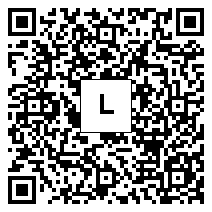 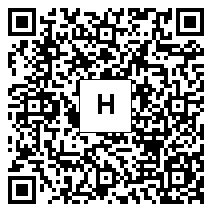 Wenn ihr die Hilfen zur Lösung der Aufgabe nutzen wollt, dann folgt dem QR-Code rechts.Erklärt euch zuerst gegenseitig die Aufgabe noch einmal in euren eigenen Worten. Klärt dabei, wie ihr die Aufgabe verstanden habt und was euch noch unklar ist.Quelle der Meldung:
http://www.ingenieur.de/Themen/Elektromobilitaet/Aluminium-Luft-Akku-Elektroautos-fit-fuer-LangstreckenSiehe auch: http://de.wikipedia.org/wiki/Aluminium-Luft-Batterie Beschreibung des optimierten Experiments (ETH Zürich): 
http://www.educ.ethz.ch/mint/CBBezug der Graphitstifte:
AB-Technologie, Arno Bosshammer 
http://ab-technologie.de/html/body_impressum.htmlInformationen zu den „Aufgaben mit gestuften Hilfen via Tablet und Smartphone“:
http://www.guteunterrichtspraxis-nw.org/Projekt_AmH_Tablet_Smartphone.htmlDownload der Tools und html-Masken: 
http://www.guteunterrichtspraxis-nw.org/Downlaod%20AmH%20Tablet%20ohne%20Tutorial.zip 
bzw. mit einem Tutorial:
http://www. guteunterrichtspraxis-nw.org /Downlaod%20AmH%20Tablet.zipSiehe auch:
L. Stäudel, J. Tiburski: Aufgaben via Tablet oder Smartphone. 
In: Unterricht Chemie, 25. Jh. (2014), H. 142, S. 42 - 48 Start der Hilfenfolge: http://www.guteunterrichtspraxis-nw.org/Alu_LuftQR/ant1_1843.html Musterlösung:             http://www.guteunterrichtspraxis-nw.org/Alu_LuftQR/ant5_5631.html  